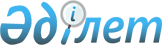 Об утверждении Правил проведения социальной профессиональной ориентацииПриказ Министра труда и социальной защиты населения Республики Казахстан от 30 мая 2023 года № 190. Зарегистрирован в Министерстве юстиции Республики Казахстан 1 июня 2023 года № 32649.
      Примечание ИЗПИ!      Вводится в действие с 01.07.2023
      В соответствии с пунктом 3 статьи 105 Социального кодекса Республики Казахстан ПРИКАЗЫВАЮ:
      1. Утвердить прилагаемые Правила проведения социальной профессиональной ориентации.
      2. Департаменту занятости населения Министерства труда и социальной защиты населения Республики Казахстан в установленном законодательством Республики Казахстан порядке обеспечить:
      1) государственную регистрацию настоящего приказа в Министерстве юстиции Республики Казахстан;
      2) размещение настоящего приказа на интернет-ресурсе Министерства труда и социальной защиты населения Республики Казахстан после его официального опубликования;
      3) в течение десяти рабочих дней после государственной регистрации настоящего приказа представление в департамент юридической службы Министерства труда и социальной защиты населения Республики Казахстан сведений об исполнении мероприятий, предусмотренных подпунктами 1) и 2) настоящего пункта.
      3. Контроль за исполнением настоящего приказа возложить на курирующего вице-министра труда и социальной защиты населения Республики Казахстан.
      4. Настоящий приказ вводится в действие с 1 июля 2023 года и подлежит официальному опубликованию.
      "СОГЛАСОВАН"Министерство просвещенияРеспублики Казахстан
      "СОГЛАСОВАН"Министерство наукии высшего образованияРеспублики Казахстан Правила проведения социальной профессиональной ориентации Глава 1. Общие положения
      1. Настоящие Правила проведения социальной профессиональной ориентации (далее–Правила) разработаны в соответствии с пунктом 3 статьи 105 Социального кодекса Республики Казахстан и определяют порядок проведения социальной профессиональной ориентации для лиц, ищущих работу, безработных, кандасов, а также студентов и учащихся старших классов общеобразовательных школ.
      2. В настоящих Правилах используются следующие основные понятия:
      1) единая информационная система социально-трудовой сферы – объект информатизации, предназначенный для автоматизации деятельности уполномоченного государственного органа, местных исполнительных органов по вопросам социальной защиты и занятости населения, центров трудовой мобильности, карьерных центров, Центра развития трудовых ресурсов и межведомственного взаимодействия в целях предоставления государственных услуг населению в социально-трудовой сфере;
      2) социальная профессиональная ориентация – комплекс взаимосвязанных мероприятий, направленных на оказание практической помощи в выборе профессий, смене рода занятий и повышение квалификации с учетом профессиональных знаний, навыков, интересов личности и потребностей рынка труда;
      3) вакансия – свободное рабочее место (должность) у работодателя;
      4) рынок труда – сфера формирования спроса и предложения на рабочую силу;
      5) безработный – физическое лицо, осуществляющее поиск работы и готовое приступить к работе;
      6) частное агентство занятости – физическое или юридическое лицо, оказывающее трудовое посредничество, зарегистрированное в порядке, установленном законодательством Республики Казахстан;
      7) лицо, ищущее работу, – физическое лицо, обратившееся в карьерный центр за содействием в занятости;
      8) профессиональное информирование – предоставление информации о ситуации на рынке труда, сведениях Общенациональной базы данных, возможности трудоустройства по имеющейся специальности, пройти переобучение, повышение квалификации в соответствии с профессиональной квалификацией участника или получения содействия в предпринимательской инициативе;
      9) профессиональная адаптация – процесс приспособления участника к производству, условиям труда и особенностям конкретной специальности;
      10) профессиональная консультация – оказание помощи участнику с учетом его психологических и физиологических особенностей, способностей, профессионального интереса в выборе места работы и определенной профессии;
      11) профессиональный отбор – определение степени профессионального призвания участника к конкретной профессии, специальности, рабочему месту;
      12) кандас – этнический казах и (или) члены его семьи казахской национальности, ранее не состоявшие в гражданстве Республики Казахстан, получившие соответствующий статус в порядке, установленном уполномоченным органом по вопросам миграции населения;
      13) карьерный центр – филиал центра трудовой мобильности, осуществляющий выполнение его функций в районах, городах областного и республиканского значения, столице;
      14) студент – лицо, обучающееся в организации образования, реализующей образовательные программы технического и профессионального, послесреднего и высшего образования;
      15) Электронная биржа труда – объект информатизации, представляющий собой единую цифровую платформу занятости для соискателей и работодателей, обеспечивающую поиск работы и содействие в подборе персонала, оказание услуг в сфере занятости в электронном и проактивном формате, в соответствии с Социальным кодексом Республики Казахстан.
      3. Основной целью социальной профессиональной ориентации является оптимизация процесса выбора профессии в соответствии с личными интересами, способностями, наклонностями участника и потребностями рынка труда.
      4. Социальная профессиональная ориентация проводится карьерными центрами, организациями образования с привлечением региональной палаты предпринимателей (далее – РПП) и частных агентств занятости в соответствии с Законами Республики Казахстан "О государственном социальном заказе, государственном заказе на реализацию стратегического партнерства, грантах и премиях для неправительственных организаций в Республике Казахстан" и "О государственных закупках". Глава 2. Порядок проведения социальной профессиональной ориентации Параграф 1. Социальная профессиональная ориентация лиц, ищущих работу, безработных и кандасов
      5. Карьерный центр проводит социальную профессиональную ориентацию лиц, ищущих работу, безработных и кандасов обратившихся, за содействием в трудоустройстве.
      6. Карьерный центр:
      1) в соответствии с Законами Республики Казахстан "О государственном социальном заказе, государственном заказе на реализацию стратегического партнерства, грантах и премиях для неправительственных организаций в Республике Казахстан" и "О государственных закупках" проводит отбор среди частных агентств занятости для проведения социальной профессиональной ориентации лиц, ищущих работу, безработных и кандасов обратившихся, за содействием в трудоустройстве;
      2) по итогам отбора составляет с частным агентством занятости договор о проведении социальной профессиональной ориентации лиц, ищущих работу, безработных и кандасов обратившихся, за содействием в трудоустройстве на возмездной основе;
      3) на основании рекомендации частного агентства занятости проводит профессиональный отбор участника, который включает диагностику индивидуально-психологических особенностей участника, оценку соответствия его индивидуальных качеств требованиям конкретной профессии, и возможности участия в активных мерах содействия занятости.
      7. Карьерный центр и (или) частное агентство занятости:
      1) проводит профессиональное информирование о состоянии рынка труда в регионе, организует семинары, тренинги и встречи с представителями различных профессий;
      2) предоставляет профессиональную консультацию с учетом индивидуальных желаний, психологических особенностей обратившихся лиц, и реальной ситуации на рынке труда;
      3) по Электронной бирже труда определяет наличие вакансий и потребность в кадрах по выбранной участником профессии для дальнейшего его трудоустройства;
      4) организует тестирование для определения навыков;
      5) по результатам тестирования и профессионального консультирования готовит рекомендации о необходимости прохождения профессионального отбора;
      6) составляет список лиц для прохождения профессионального обучения;
      7) совместно с организациями технического и профессионального образования, РПП и предприятиями, организациями, учреждениями проводит работу по ознакомлению с процессом подготовки к выбранной участником профессии и рабочим местом выбранной специальности, организует профессиональную адаптацию.
      8. Социальная профессиональная ориентация лиц, ищущих работу, безработных и кандасов обратившихся, за содействием в трудоустройстве проводится на площадке карьерных центров.
      9. Карьерные центры совместно с частными агентствами занятости, РПП и работодателями организуют ярмарки вакансий для трудоустройства лиц, определившихся с выбором будущей профессии. Параграф 2. Порядок проведения социальной профессиональной ориентации среди студентов и учащихся старших классов общеобразовательных школ
      10. Карьерный центр информирует и консультирует студентов и учащихся старших классов общеобразовательных школ о состоянии рынка труда, прогнозной потребности экономики в квалифицированных кадрах.
      11. Местный исполнительный орган в области образования определяет контингент лиц, из числа студентов, учащихся старших классов общеобразовательных школ для проведения социальной профессиональной ориентации и представляет в центр занятости населения.
      12. Местный исполнительный орган в области образования:
      1) составляет план проведения социальной профессиональной ориентации, согласовывает его с карьерным центром и региональной палатой предпринимателей;
      2) определяет организации высшего и средне-специального, технического и профессионального образования для ознакомления учащихся старших классов общеобразовательных школ профессиям и проведения процедур социальной профессиональной ориентации;
      3) проводит предварительные подготовительные работы учащихся старших классов общеобразовательных школ к проведению социальной профессиональной ориентации.
      13. Карьерный центр в соответствии с Законами Республики Казахстан "О государственном социальном заказе, государственном заказе на реализацию стратегического партнерства, грантах и премиях для неправительственных организаций в Республике Казахстан" и "О государственных закупках" проводит отбор среди частных агентств занятости на проведение социальной профессиональной ориентации среди студентов и учащихся старших классов общеобразовательных школ. 
      14. Карьерный центр по результатам отбора заключает договор с частным агентством занятости на проведение социальной профессиональной ориентации среди студентов и учащихся старших классов общеобразовательных школ области на возмездной основе.
      15. РПП предоставляет перечень организаций и предприятий для проведения социальной профессиональной ориентации по ознакомлению студентов и учащихся старших классов общеобразовательных школ с деятельностью в разных отраслях экономики. 
      16. Частное агентство занятости, прошедшее отбор на проведение социальной профессиональной ориентации:
      1) совместно с местным исполнительным органом в области образования, карьерным центром организует работу по профессиональной ориентации в учебных заведениях с участием родителей, работодателей и представителей организаций профессионального образования согласно плану проведения социальной профессиональной ориентации;
      2) составляют график проведения презентаций профессий, экскурсий, дней открытых дверей на базовых организациях и предприятиях для студентов и учащихся старших классов общеобразовательных школ;
      3) в соответствии с планом проведения социальной профессиональной ориентации осуществляет тестирование участников на определение навыков и по результатам тестирования консультирует студентов и учащихся старших классов общеобразовательных школ для дальнейшего профессионального развития;
      4) совместно с карьерным центром ведет информационно-разъяснительную работу среди студентов по мерам государственной поддержки в сфере занятости.
      17. По итогам социальной профессиональной ориентации и консультаций частным агентством занятости формируется список учащихся, не определившихся с выбором будущей профессии с целью направления на краткосрочные курсы для обучения с целью дальнейшего трудоустройства.
      18. Социальная профессиональная ориентация проводится в форме встреч, круглых столов, семинаров-тренингов и профессиональных экскурсий.
					© 2012. РГП на ПХВ «Институт законодательства и правовой информации Республики Казахстан» Министерства юстиции Республики Казахстан
				
      Министр трудаи социальной защиты населенияРеспублики Казахстан

Т. Дуйсенова
Утвержден приказом
Министр труда
и социальной защиты населения
Республики Казахстан
от 30 мая 2023 года № 190